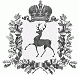 АДМИНИСТРАЦИЯ ШАРАНГСКОГО МУНИЦИПАЛЬНОГО РАЙОНАНИЖЕГОРОДСКОЙ ОБЛАСТИПОСТАНОВЛЕНИЕот 30.09.2019	N 524Об утверждении Основных направлений бюджетной и налоговой политики Шарангского муниципального района на 2020 год и на плановый период 2021 и 2022 годовВ соответствии со статьей 15 Положения о бюджетном процессе в Шарангском муниципальном районе, принятого решением Земского собрания Шарангского муниципального района от 27.03.2008г №3, в целях разработки проекта решения Земского собрания Шарангского муниципального района «О районном бюджете на 2020 год и плановый период 2021 и 2022 годов» администрация Шарангского муниципального района п о с т а н о в л я е т:1. Утвердить прилагаемые Основные направления бюджетной и налоговой политики Шарангского муниципального района на 2020 год и на плановый период 2021 и 2022 годов.2. Финансовому управлению и другим структурным подразделениям администрации Шарангского муниципального района при планировании бюджетных ассигнований на 2020 год и плановый период 2021 и 2022 годов руководствоваться Основными направлениями бюджетной и налоговой политики Шарангского муниципального района на 2020 год и на плановый период 2021 и 2022 годов.3. Контроль за исполнением настоящего постановления оставляю за собой.Заместитель главы администрации	Д.О.ОжигановУтверждены постановлением администрации Шарангского муниципального районаот 30.09.2019 года № 524Основные направления бюджетной и налоговой политики Шарангского муниципального района на 2020 год и на плановый период 2021 и 2022 годовОсновные направления бюджетной и налоговой политики Шарангского муниципального района на 2020 год и на плановый период 2021 и 2022 годов разработаны в соответствии со статьей 15 решения Земского собрания Шарангского муниципального района от 27 марта 2008 года № 3 «Об утверждении Положения о бюджетном процессе в Шарангском муниципальном районе» с целью определения условий и основных подходов к формированию проекта районного бюджета на 2020 год и на плановый период 2021 и 2022 годов.Бюджетная и налоговая политика администрации Шарангского муниципального района на среднесрочную перспективу сохраняет преемственность целей и задач предыдущего планового периода и ориентирована в первую очередь на достижение стратегической цели – повышение качества жизни населения района за счет создания условий для обеспечения граждан доступными и качественными муниципальными услугами и обеспечения социальной защищенности.Главными рисками, которые могут возникнуть в ходе реализации бюджетной и налоговой политики района, являются:- изменения норм федерального и областного законодательства, влекущие за собой снижение доходов и (или) увеличение расходов бюджета Шарангского муниципального района;- ухудшение общеэкономической ситуации в Нижегородской области и Шарангском муниципальном районе, приводящее к уменьшению поступлений налоговых и неналоговых доходов бюджета. При наступлении указанных рисков могут потребоваться дополнительные меры по минимизации их негативных последствий.1. Основные задачи бюджетной и налоговой политики на 2020 год и на плановый период 2021 и 2022 годов Исходя из текущей экономической ситуации бюджетная и налоговая политика на 2020 год и на плановый период 2021 и 2022 годов будет направлена на:1. Обеспечение сбалансированности и долгосрочной устойчивости бюджетной системы Шарангского муниципального района, в том числе за счет:- повышения качества бюджетного планирования путем формирования бюджета на трехлетний период;- безусловное исполнение действующих расходных обязательств, недопущения принятия новых расходных обязательств, не обеспеченных доходными источниками;- проведение взвешенной долговой политики.2. Обеспечение поступления в бюджет Шарангского муниципального района всех доходных источников в запланированных объемах, а также дополнительных доходов, в том числе за счет погашения налогоплательщиками задолженности по обязательным платежам в бюджет.3. Повышение эффективности бюджетных расходов, в том числе за счет:- оптимизации бюджетных расходов, перераспределения средств на самые важные направления, снижения неэффективных затрат, применения системы нормирования закупок;- усиления финансовой дисциплины.4. Повышение эффективности муниципального управления, в том числе за счет:- повышения эффективности и результативности реализуемых в районе муниципальных программ;- установления муниципальных заданий на оказание муниципальных услуг (выполнение работ) в отношении муниципальных учреждений в соответствии с общероссийскими базовыми (отраслевыми) и региональными перечнями (классификаторами) муниципальных услуг и работ;- определения финансового обеспечения муниципальных заданий на оказание муниципальных услуг (выполнение работ) в отношении муниципальных учреждений на основе нормативных затрат, установленных в соответствии с действующим законодательством; - повышения обоснованности планирования и распределения средств бюджета на оказание муниципальных услуг, анализ объективной необходимости и целесообразности их оказания; - повышения ответственности муниципальных учреждений за невыполнение муниципального задания, в том числе за счет реализации требований об обязательном возврате средств субсидии в районный бюджет в случае недостижения показателей, установленных в муниципальном задании.5. Повышение качества финансового контроля в управлении бюджетным процессом, в том числе внутреннего финансового контроля.6. Развитие и совершенствование системы финансового контроля в сфере закупок.7. Реализация принципов открытости и прозрачности управления муниципальными финансами.2. Политика в области доходов Налоговая политика в области доходов в 2020-2022 годах будет выстраиваться с учетом реализации изменений федерального законодательства, законодательства Нижегородской области, муниципальных правовых актов Шарангского района. Налоговая политика Шарангского муниципального района будет направлена на обеспечение поступления доходов в бюджет в запланированных объемах за счет:- обеспечения качественного администрирования доходов участниками бюджетного процесса;- активизации работы в части актуализации базы данных, необходимой для начисления имущественных налогов, и расширения налогооблагаемой базы по ним;- проведения экономического анализа финансово-хозяйственной деятельности муниципальных предприятий и реализации мероприятий по повышению эффективности их работы;- проведения мероприятий по повышению эффективности управления муниципальной собственностью;- сохранения и развития налогового потенциала на территории района;- мобилизации доходов консолидированного бюджета Шарангского муниципального района за счет эффективного администрирования местных налогов и повышения собираемости налогов, поступающих в бюджет;- осуществления налоговой политики с учетом оптимизации налоговых льгот по местным налогам на основе проведения оценки эффективности их предоставления. В среднесрочном периоде будет продолжена работа по совершенствованию муниципальных правовых актов о налогах, принятых органами местного самоуправления, с учетом изменений федерального законодательства. В целях обеспечения мер социальной стабильности налогообложение земельным налогом начиная с 2019 и в последующие годы будет осуществляться с учетом изменений на федеральном уровне (Федеральный закон от 15.04.2019 N 63-ФЗ "О внесении изменений в часть вторую Налогового кодекса Российской Федерации и статью 9 Федерального закона "О внесении изменений в части первую и вторую Налогового кодекса Российской Федерации и отдельные законодательные акты Российской Федерации о налогах и сборах"):- для граждан, имеющих трех и более несовершеннолетних детей, предоставляется льгота в виде уменьшения налоговой базы на величину кадастровой стоимости 600 кв. м площади земельного участка;- установлено ограничение на рост суммы земельного налога, подлежащего уплате в текущем налоговом периоде, не более 10% суммы налога, исчисленного за предыдущий налоговый период.Поскольку в связи с принятыми изменениями может снизиться объем поступлений от земельного налога, на федеральном уровне планируется рассмотреть механизм компенсации выпадающих доходов местным бюджетам.Установленное в 2018 году ограничение роста (не более 10% в год) суммы налога на имущество физических лиц будет распространять свое действие и в период 2020 - 2022 годов.В целях мобилизации доходов районного бюджета во взаимодействии с Управлением федеральной налоговой службы России по Нижегородской области будет продолжена работа по развитию налогооблагаемой базы и повышению эффективности администрирования местных налогов.С учетом значительной доли льгот по местным налогам, предоставленных в соответствии с федеральным законодательством, во избежание роста выпадающих доходов районного бюджета налоговая политика в плановом периоде будет предусматривать ограничение предоставления новых налоговых льгот. Ежегодно будет проводиться анализ эффективности установленных налоговых льгот.3. Политика в области расходовБюджетная политика в области расходов будет направлена на обеспечение безусловного исполнения действующих расходных обязательств, в том числе с учетом их оптимизации и повышения эффективности использования финансовых ресурсов.Приоритетами бюджетных расходов будут являться:- обеспечение выплаты и поэтапное повышение заработной платы отдельным категориям работников социальной сферы в соответствии с утвержденными «дорожными картами» развития отраслей социальной сферы;- индексация заработной платы прочих категорий работников бюджетной сферы; - повышение уровня минимального размера оплаты труда работников бюджетной сферы до величины прожиточного минимума трудоспособного населения;- оплата коммунальных услуг;- предоставление межбюджетных трансфертов бюджетам поселений;- реализация муниципальных программ, направленных на содействие устойчивому развитию экономики Шарангского муниципального района, в том числе программ поддержки приоритетных отраслей экономики района, поддержки сельскохозяйственного производства, а также малого бизнеса.Проект районного бюджета на 2020 год и плановый период 2021 и 2022 годов будет формироваться в соответствии со следующими основными подходами:параметры районного бюджета будут определены исходя из ожидаемого прогноза поступления доходов и допустимого уровня дефицита бюджета;при определении предельных объемов бюджетных ассигнований перед субъектам бюджетного планирования будут поставлены задачи по оптимизации расходов;расходы на выплату заработной платы с начислениями работникам социальной сферы будут формироваться в пределах существующей штатной численности работников муниципальных учреждений с учетом установленного на федеральном уровне минимального размера оплаты труда.При решении задачи повышения заработной платы отдельным категориям работников социальной сферы, предусмотренных Указами Президента Российской Федерации от 7 мая 2012 года, будет учитываться привлечение высвободившихся средств от оптимизации сети учреждений социальной сферы, а также внебюджетные источники финансирования.Расходы инвестиционного характера будут осуществляться в рамках муниципальных программ Шарангского муниципального района и в соответствии с Адресной инвестиционной программой Нижегородской области.4. Политика в области формирования межбюджетных отношенийМежбюджетные отношения на 2020-2022 годы будут формироваться в соответствии с требованиями Бюджетного кодекса Российской Федерации, Законом Нижегородской области от 6 декабря 2011 года № 177-З «О межбюджетных отношениях в Нижегородской области» и решением Земского собрания Шарангского района от 25 ноября 2011 года № 45 «О межбюджетных отношениях в Шарангском муниципальном районе».Основными задачами формирования межбюджетных отношений являются:- выравнивание бюджетной обеспеченности поселений Шарангского муниципального района;- обеспечение бюджетов поселений Шарангского муниципального района средствами, необходимыми для эффективного исполнения возложенных на них полномочий.5. Политика в области управления муниципальным долгомДолговая политика администрации Шарангского муниципального района в 2020-2022 годах будет строиться на принципах безусловного исполнения и обслуживания долговых обязательств в полном объеме и в установленные сроки.Реализация долговой политики направлена на обеспечение выполнения принятых долговых обязательств Шарангского муниципального района в среднесрочной и долгосрочной перспективе при наименьших затратах и разумной степени риска.Все планируемые показатели по долговым обязательствам будут формироваться в рамках ограничений, установленных Бюджетным кодексом Российской Федерации.6. Совершенствование управления исполнением районного бюджетаОрганизация исполнения районного бюджета будет ориентирована на повышение эффективности и прозрачности использования денежных средств, повышение качества управления средствами районного бюджета и строгое соблюдение бюджетной дисциплины всеми участниками бюджетного процесса, включая:- повышение качества прогнозирования кассового плана, в том числе за счет усиления действенности механизма предельных объемов финансирования;- доведение лимитов бюджетных обязательств до получателей средств районного бюджета;- совершенствование процедуры кассового исполнения районного бюджета, осуществляемого через лицевые счета, открытые в финансовом управлении администрации Шарангского муниципального района и в Управлении Федерального казначейства по Нижегородской области;- развитие системы внутреннего финансового контроля и аудита; - принятие главными распорядителями бюджетных средств бюджетных обязательств только в пределах доведенных до них лимитов бюджетных обязательств;- совершенствование процедур учета бюджетных и денежных обязательств;- обеспечение контроля за отсутствием кредиторской задолженности по принятым обязательствам;- оптимизация расходов на закупку товаров, работ, услуг путем осуществления контроля в отношении соответствия информации, содержащейся в планах-графиках закупок, объемам финансового обеспечения закупок;- совершенствование системы учета и отчетности в бюджетном секторе Шарангского муниципального района;- обеспечение доступности к информации о финансовой деятельности органов местного самоуправления, муниципальных учреждений, результатах использования бюджетных средств.7. Политика в сфере финансового контроляРазвитие и совершенствование системы муниципального финансового контроля, в том числе в сфере закупок, будет направлено на контроль экономической обоснованности, правомерности и эффективности использования финансовых ресурсов, анализ результативности их использования и обеспечение снижения потерь бюджетных средств, а также предотвращение нарушений законодательства.Деятельность администрации Шарангского муниципального района в сфере муниципального финансового контроля и контроля в сфере закупок будет направлена на:- совершенствование методологических основ муниципального финансового контроля и контроля в сфере закупок;- усиление муниципального финансового контроля за соблюдением бюджетного законодательства, законодательства о контрактной системе в сфере закупок, расходованием бюджетных средств при осуществлении закупок товаров, работ, услуг для нужд Шарангского муниципального района, в том числе за обоснованием начальной (максимальной) цены контракта и исполнением муниципальных контрактов;- повышение надежности и эффективности внутреннего финансового контроля, направленного на соблюдение внутренних стандартов и процедур составления и исполнения бюджета района, составления бюджетной отчетности и ведения бюджетного учета главными распорядителями бюджетных средств и подведомственными получателями бюджетных средств;- развитие системы ведомственного контроля в сфере закупок, осуществляемого структурными подразделениями администрации Шарангского муниципального района, повышение уровня его организации и качества контрольных мероприятий.